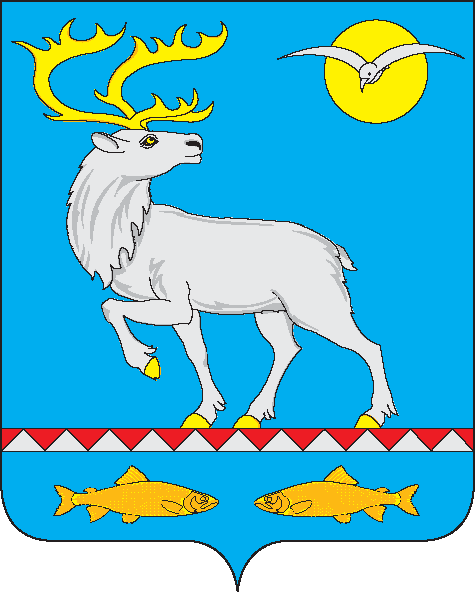 АДМИНИСТРАЦИЯ ГОРОДСКОГО ПОСЕЛЕНИЯ БЕРИНГОВСКИЙП О С Т А Н О В Л Е Н И Е	В соответствии с Федеральным законом от 6 октября 2003 года №131-ФЗ «Об общих принципах организации местного самоуправления в Российской Федерации», в целях осуществления бесплатных маршрутных пассажирских социально - значимых перевозок автомобильным транспортом общего пользования до аэропорта Беринговский на 2016 год, на основании паспортов автобусного маршрута № 1, № 2, утвержденных Главой Администрации городского поселения Беринговский 30 марта 2016 года,  Администрация городского поселения Беринговский,ПОСТАНОВЛЯЕТ:Утвердить схему маршрута, в соответствии с приложением № 1.Утвердить схему маршрута, в соответствии с приложением № 2.Настоящее постановление подлежит официальному обнародованию и вступает в силу с момента его обнародования.Контроль за исполнением настоящего постановления оставляю за собой.Глава Администрации						                 С.А. Скрупский                          Приложение № 1                          к постановлению Администрации                          городского поселения Беринговский                          от 30.03.2016г. № 47СХЕМАМаршрута с указанием линейных и дорожных сооружений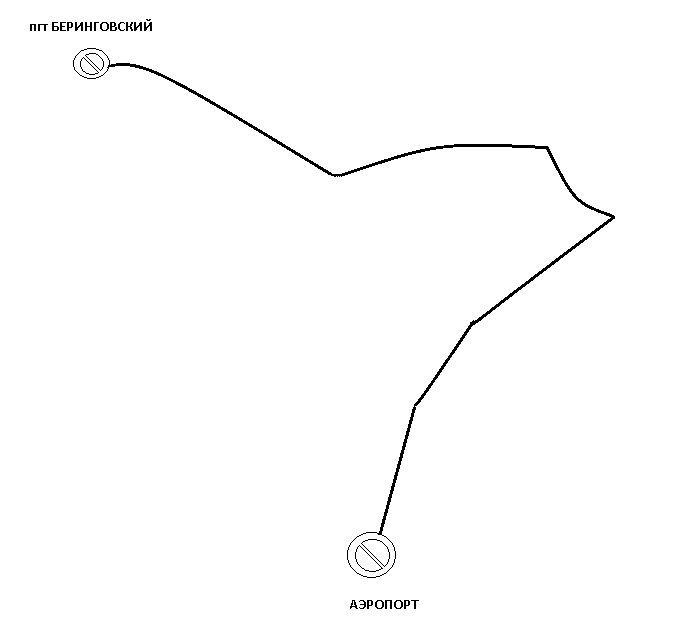 УСЛОВНЫЕ ОБОЗНАЧЕНИЯ: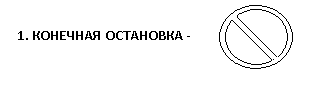                           Приложение № 2                          к постановлению Администрации                          городского поселения Беринговский                          от 30.03.2016г. № 47СХЕМАМаршрута с указанием линейных и дорожных сооружений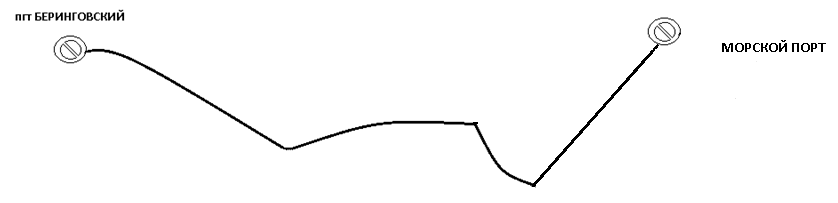 УСЛОВНЫЕ ОБОЗНАЧЕНИЯ:от 30.03.2016 г.№ 47                п. БеринговскийОб утверждении  схем маршрутов движения автомобильного транспорта по социально-значимым маршрутам на территории городского поселения Беринговский на 2016 год